The BRIT School AQA GCSE English LanguageCourse DescriptionThis course is designed to be taken over two years with all assessments taken at the end of the course. The course will require students to: read fluently and write effectively. They should be able to demonstrate a confident control of Standard English and they should be able to write grammatically correct sentences, deploy figurative language and analyse texts.  In their writing, students should learn how to: write effectively and coherently using Standard English appropriately; use grammar correctly; and punctuate and spell accurately. Students will work hard to acquire skills in applying a wide vocabulary, alongside a knowledge and understanding of grammatical terminology, and linguistic conventions for reading, writing and spoken language.AssessmentAQA GCSE English LiteratureCourse DescriptionThis course is designed to be taken over two years with all assessments taken at the end of the course. The course will be co-taught with GCSE English Language. Students will therefore greatly benefit from the transferable skills learnt across the two subjects. All assessments are closed book and are also compulsory.The study of GCSE English Literature aims to support students’ achievement in an untiered, closed book context through the use of extract-based questions in the assessment of the 19th-century novel and the Shakespeare plays. The teaching and studying within this course will therefore take a skills-based approach that is consistent across the genres. The course offers excellent preparation for AS and A-level English Literature, as well as giving students a grounding in a wide variety of literature that will stay with them for life. The following genres will be taught and assessed: a Shakespeare play, the 19th-century novel; a modern text, which may be prose or drama and poems from a chosen anthology cluster.  Students will also be taught how to respond to the unseen poetry task.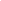 Year 10 Curriculum Overview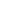 Year 11 Curriculum Overview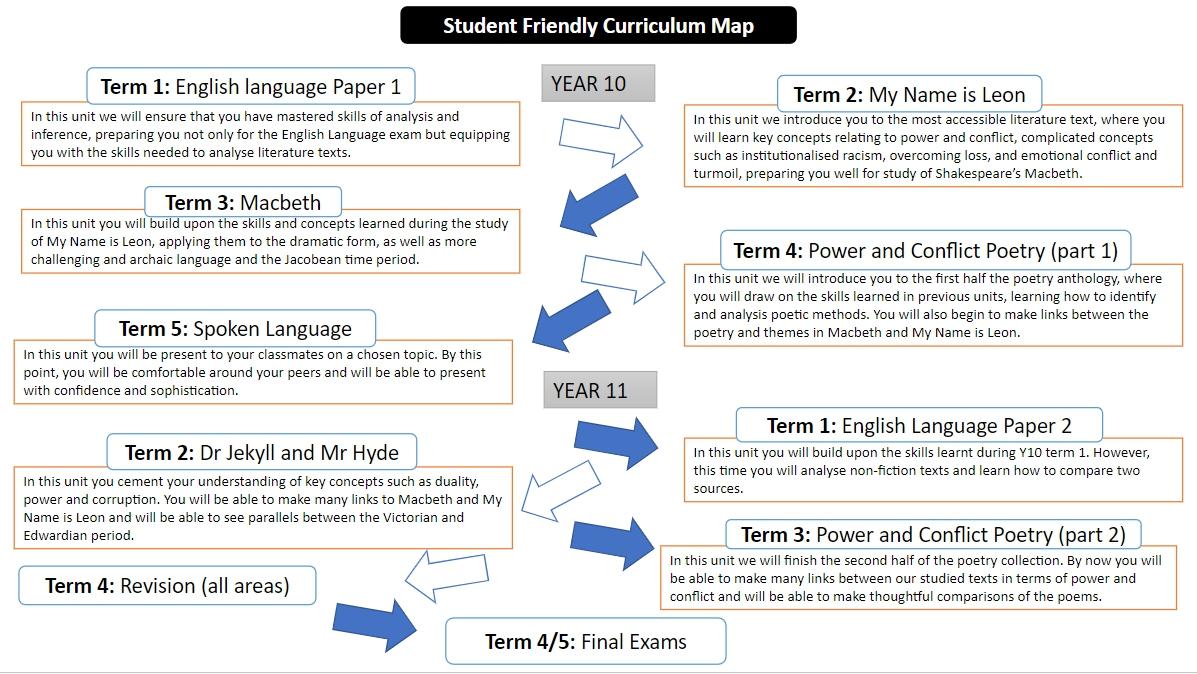 English LanguageAQAPaper 1105 minsExplorations in Creative Reading and WritingWritten Exam50%Paper 2105 minsWriters' Viewpoints and PerspectivesWritten Exam50%Non Exam AssessmentSpoken Language0%English LiteratureAQAPaper 1105 minsShakespeare and the 19th Century NovelWritten Exam40%Paper 2135 minsModern Texts and PoetryWritten Exam60%Subject:GCSE English LanguageGCSE English LiteratureExam board:AQA English Language AQA English LiteratureSubject:GCSE English LanguageGCSE English LiteratureExam board:AQA English Language AQA English LiteratureKey stage 4 / year group:  Year 10Subject:GCSE English LanguageGCSE English LiteratureExam board:AQA English Language AQA English LiteratureCourse length: 2 YearsSubject:GCSE English LanguageGCSE English LiteratureExam board:AQA English Language AQA English LiteratureNumber of lessons per week: 4Subject:GCSE English LanguageGCSE English LiteratureExam board:AQA English Language AQA English LiteratureHOD: moffen@brit.croydon.sch.ukTerm 1 Topic and Content:AQA English Language Paper 1In this term, students focus on Paper 1 of the English Language examination. Exposed to a variety of unseen extract of fiction, students will gain skills in: information retrieval, summarising, and analysis of how structure and language provide meanings. As our students come from a variety of educational contexts, this introductory unit ensures all students have the required skills to progress in this two year course.Term 2 Topic and Content:AQA English Literature Paper 2Building upon the retrieval and analytical skills gained in Term 1, students in this term will be taught to analyse ‘My Name Is Leon’ by Kit de Waal, exploring social, emotional, cultural, moral and literary contexts in relation to the modern novel. Students will be introduced to ideas of external and internal conflict within narrative, in preparation of their studies of Macbeth and Jekyll and Hyde, as well as at A-Level.Term 3 Topic and Content:AQA English Literature Paper 1In this term, students will apply the contextual knowledge and analytical skills gained in previous terms in the analysis of ‘Macbeth’ by William Shakespeare, while also exploring the dramatic form. Students will reinforce their knowledge not only of social, moral, cultural, literary and dramatic contexts in relation to the Drama text, but will also galvanise their understanding of aspects of literary tragedy and the Gothic, key areas of focus at both GCSE and A Level English.Term 4 Topic and Content:AQA English Literature Paper 1Students will continue to apply the contextual knowledge and analytical skills gained in previous terms to the analysis of ‘Macbeth’ by William Shakespeare. They will then be introduced to a selection of poems from the AQA Power and Conflict anthology, preparing them for AQA English Literature Paper 2.Term 5 Topic and Content:AQA English Literature Paper 1, AQA English Literature Paper 2, AQA Speaking and Listening examinationIn this term, students will complete the study and analysis of the Drama text ‘Macbeth’ along with being introduced to more poems contained within the AQA Power and Conflict Anthology. Students will also complete their AQA GCSE Speaking and Listening non-exam assessment. Research and presentation will instil skills preparing them to encounter the demands of AQA English Language Paper 2 in Term 1 of Year 11. Term 5 Topic and Content:AQA English Literature Paper 1, AQA English Literature Paper 2, AQA Speaking and Listening examinationIn this term, students will complete the study and analysis of the Drama text ‘Macbeth’ along with being introduced to more poems contained within the AQA Power and Conflict Anthology. Students will also complete their AQA GCSE Speaking and Listening non-exam assessment. Research and presentation will instil skills preparing them to encounter the demands of AQA English Language Paper 2 in Term 1 of Year 11. Rationale and PHSE links: The sequence of each unit of study is intended to introduce and build upon not only retrieval and analytical skills, but to reinforce student’s understanding of wellbeing, social, mental health and moral issues in set texts. For example, ‘My Name is Leon’ and ‘Macbeth’ will explore issues of race, gender, feminism, power and conflict regarding a range of contexts. In terms of GCSE English Literature, we begin our studies with the most accessible text ‘My Name is Leon’.Assessments and grading:At the end of each term all students will sit a timed Mock Exam in class based on the unit of study which has been covered in the term, as well as a formal mock exam series in Term 5. The work will be graded using AQA exam board’s 9-1 Level matrix outlined for both GCSE English Language and GCSE English Literature. Individualised and differentiated feedback will be provided and students will plot progress in their Best Books.Clubs, extra-curricular, revision sessions available:GCSE English Intervention classes will resume in Term 1 and last until the end of the GCSE English examinations. Classes will take place weekly. Students will be able to contribute towards The BRIT Literary Festival and The BRIT Literary Assembly. Students will also be able to participate in cross-curricular projects that establish links between the study of English and a variety of Strand disciplines in order to enliven content.Homework topics:Independent research for presentation purposesWide range of critical reading Timed essay practice and self-assessmentRecommended reading:Set texts – ‘Macbeth’, ‘My Name is Leon’, AQA Poetry Anthology: Power and Conflict.CGP and York Notes revision guides (AQA accredited)Recommended websites:AQABBC BitesizeSubject:GCSE English LanguageGCSE English LiteratureExam board:AQA English Language AQA English Literature Subject:GCSE English LanguageGCSE English LiteratureExam board:AQA English Language AQA English Literature Key stage 4 / year group:  Year 11Key stage 4 / year group:  Year 11Subject:GCSE English LanguageGCSE English LiteratureExam board:AQA English Language AQA English Literature Course length: 2 YearsCourse length: 2 YearsSubject:GCSE English LanguageGCSE English LiteratureExam board:AQA English Language AQA English Literature Number of lessons per week: 4Number of lessons per week: 4Subject:GCSE English LanguageGCSE English LiteratureExam board:AQA English Language AQA English Literature HOD: moffen@brit.croydon.sch.ukHOD: moffen@brit.croydon.sch.ukTerm 1 Topic and Content:AQA English Language Paper 2In this term, students will focus on the AQA English Language Paper 2. Exposed to a variety of unseen extracts of non-fiction, students will gain analytical skills in the comparative study of sources. Additional skills offered will involve information retrieval, summarising, and close analysis of how a writer’s choice of language provides meanings in relation to perspectives and viewpoints.Term 2 Topic and Content:AQA English Literature Paper 1Building upon the retrieval, summary and analytical skills gained in Term 1, students in Term 2 will study and closely analyse ‘The Strange Case of Dr Jekyll and Mr Hyde’ by Robert Louis Stevenson, exploring social, moral, cultural, literary and dramatic contexts in relation to this prose text. Students will also reinforce knowledge surrounding the literary genre of Tragedy and The Gothic introduced during the study of ‘Macbeth’.Term 3 Topic and Content:AQA English Language Paper 2AQA English Literature Paper 1 In this term, students will complete the study and close analysis of ‘The Strange Case of Dr Jekyll and Mr Hyde’. Using the knowledge and understanding gleaned from the Drama and Prose texts previously studied, students will use these skills to continue analysing a range of poems from the AQA Poetry Anthology: Power and Conflict. Term 3 will also coincide with a formal mock exam series in January for all Year 11 students.Term 3 Topic and Content:AQA English Language Paper 2AQA English Literature Paper 1 In this term, students will complete the study and close analysis of ‘The Strange Case of Dr Jekyll and Mr Hyde’. Using the knowledge and understanding gleaned from the Drama and Prose texts previously studied, students will use these skills to continue analysing a range of poems from the AQA Poetry Anthology: Power and Conflict. Term 3 will also coincide with a formal mock exam series in January for all Year 11 students.Term 4 Topic and Content:AQA English Literature Paper 2Students will complete the study of all poems contained within the AQA Poetry Anthology: Power and Conflict, as well as being introduced to Unseen Poetry.Term 5 Topic and Content:AQA English Language Paper 1, AQA English Language Paper 2, AQA English Literature Paper 1, AQA English Literature Paper 2In this term, students will begin the process of revision, returning to the key skills necessary for the effective completion of AQA English Language Paper 1, AQA English Literature Paper 1, AQA English Language Paper 2, and AQA English Literature Paper 2.Term 5 Topic and Content:AQA English Language Paper 1, AQA English Language Paper 2, AQA English Literature Paper 1, AQA English Literature Paper 2In this term, students will begin the process of revision, returning to the key skills necessary for the effective completion of AQA English Language Paper 1, AQA English Literature Paper 1, AQA English Language Paper 2, and AQA English Literature Paper 2.Term 5 Topic and Content:AQA English Language Paper 1, AQA English Language Paper 2, AQA English Literature Paper 1, AQA English Literature Paper 2In this term, students will begin the process of revision, returning to the key skills necessary for the effective completion of AQA English Language Paper 1, AQA English Literature Paper 1, AQA English Language Paper 2, and AQA English Literature Paper 2.Rationale and PHSE links: The sequence of each unit of study is intended to introduce and build upon not only retrieval and analytical skills, but to reinforce student’s understanding of wellbeing, social, mental health and moral issues in set texts. For example, ‘The Strange Case of Dr Jekyll and Mr Hyde’ and Poetry Anthology will explore issues of power, corruption and conflict regarding a range of contexts.Assessments and grading:At the end of each term all students will sit a timed Mock Exam in class based on the unit of study which has been covered in the term, as well as a formal mock exam series in January. The work will be graded using AQA exam board’s 9-1 Level matrix outlined for both GCSE English Language and GCSE English Literature. Individualised and differentiated feedback will be provided and students will plot progress in their Best Books.Assessments and grading:At the end of each term all students will sit a timed Mock Exam in class based on the unit of study which has been covered in the term, as well as a formal mock exam series in January. The work will be graded using AQA exam board’s 9-1 Level matrix outlined for both GCSE English Language and GCSE English Literature. Individualised and differentiated feedback will be provided and students will plot progress in their Best Books.Clubs, extra-curricular, revision sessions available:GCSE English Intervention classes will resume in Term 1 and last until the end of the GCSE English examinations. Classes will take place weekly. Students will be able to contribute towards The BRIT Literary Festival and The BRIT Literary Assembly. Students will also be able to participate in cross-curricular projects that establish links between the study of English and a variety of Strand disciplines in order to enliven content.Homework topics:Independent research for presentation purposes.Wide range of critical reading.Timed essay practice and self-assessment.Recommended reading:Set texts – ‘The Strange Case of Dr Jekyll and Mr Hyde’, AQA Poetry Anthology: Power and Conflict. CGP and York Notes revision guides (AQA accredited)Recommended reading:Set texts – ‘The Strange Case of Dr Jekyll and Mr Hyde’, AQA Poetry Anthology: Power and Conflict. CGP and York Notes revision guides (AQA accredited)Recommended websites:AQABBC Bitesize